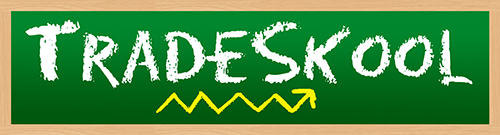 Name: ________________________						Date:__________Fill in the blank to find what kind of superfood Master Datis is._A T __R A _ _C _ _R__P P_ EWhat is Master Datis’s third most powerful vitamin?Vitamin KNiacinPantothenic AcidVitamin CUnscramble to discover Master Datis’s most powerful vitamin. LofateViminta 6BGameneseVitamtni CRewrite to uncover Master Datis’s second most powerful vitamin. Hint: It’s written backwards! C Minavit6B NimativFolateNicainWhat is Master Datis’s third most powerful mineral?MagnesiumManganeseVitamin CPotassiumUnscramble to uncover Master Datis’s second most powerful mineral. EsemengeNamnageseCoperpToalfeRewrite to discover Master Datis’s most powerful mineral. Hint: It’s written backwards!ReppocMuisengamMuissatopEtalofMaster Datis is on the ________________ team.HerbSeedFruitNutWhat does Master Datis’s superpower help with?Blood PressureAsthmaKidneyInflammationWhat is the serving size on Master Datis’s trading card? 1 Date, Pitted1 Cup, with Pits1 Ounce½ a DateIf you had half of Master Datis’s size, how many calories would you have?35	43.55833.5Fill in the blank to discover what continent(s) Master Datis is from._M_R _ I _ A_F _ I_ AA _ _ A_ O _T_   A _ _R I _ ASolve the math equation in order to find Master Datis’s correct energy.90 - 347 + 2012 x 250 ÷ 2       14. Which altered state does Tradeskool suggest to maximize Master Datis’s flavor?Stuffed into Pitted OliveChopped and Added to SoupBlended in a Banana Smoothie with Almond MilkCovered in ChocolateWhat is the main body part used in Master Datis’s special move?Legs AbsArmsShoulders